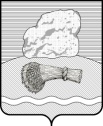 РОССИЙСКАЯ ФЕДЕРАЦИЯКалужская областьДуминичский районАдминистрация сельского поселения«ДЕРЕВНЯ  МАСЛОВО» ПОСТАНОВЛЕНИЕ        «20» декабря 2023года                                                                                              № 78     О внесении изменений в муниципальную  программу «Развитие торговли на территории сельского поселения «Деревня Маслово» утвержденную постановлением администрации сельского поселения  «Деревня Маслово» №12 от 24.02.2021 г.На основании статьи 179 Бюджетного кодекса Российской Федерации, в соответствии Федеральным законом от 06.10.2003г №131-ФЗ «Об общих принципах организации местного самоуправления в Российской Федерации», руководствуясь Постановлением администрации сельского поселения «Деревня Маслово» от 15.10.2013г №28 «Об утверждении Порядка принятия решений о разработке муниципальных программ сельского поселения «Деревня Маслово», их формирования и реализации и Порядка проведения оценки эффективности реализации муниципальных программ сельского поселения «Деревня  Маслово»», в соответствии с Уставом сельского поселения «Деревня Маслово» ПОСТАНОВЛЯЮ:1. Внести изменения в  муниципальную   программу  «Развитие торговли на территории сельского поселения «Деревня Маслово», утвержденную постановление администрации  СП «Деревня Маслово» №12 от 24.02.2021 года ( в редакции от 15.12.2022г. №65) и изложить ее в новой редакции (приложение)         2. Финансирование мероприятий данной муниципальной Программы осуществляется и уточняется за счет средств местного бюджета сельского поселения «Деревня Маслово» сельской Думой сельского поселения «Деревня Маслово» на очередной финансовый год.        3.Настоящее постановление вступает в силу с даты обнародования и подлежит  размещению на официальном сайте органов местного самоуправления сельского поселения «Деревня Маслово» http://spmaslovoi.ru/.4.  Контроль за исполнением настоящего постановления оставляю за собой.  Глава администрации                                                                   С.А. НикишинаПриложение к постановлению .администрациисельского поселения «Деревня Маслово»от «20»декабря 2023г. №78ПАСПОРТмуниципальной  программы сельского поселения  «Деревня Маслово»   «Развитие торговли на территории сельского поселения  «Деревня Маслово»»*Объемы финансирования из бюджета сельского поселения уточняются после принятия и (или) внесения изменений в решение сельской Думы  сельского поселения «Деревня Маслово» о бюджете сельского поселения  на очередной финансовый год и на плановый период.Содержание проблемы и обоснование необходимости ее решенияпрограммными методами          Программа разработана в соответствии с Федеральным законом от 28.12.2009 № 381-ФЗ «Об основах государственного регулирования торговой деятельности в РоссийскойФедерации»,приказом Министерства промышленности и торговли Российской Федерации от 28.07.2010 № 637 «Об утверждении методических рекомендаций по разработке региональных программ развития торговли».        Программа будет являться основой муниципального регулирования торговой деятельности на территории сельского поселения «Деревня Маслово», определяющей соответствующие цели, основные задачи, приоритетные направления и перечень мероприятий.       Обоснованием разработки и реализации Программы является необходимость обеспечения территориальной доступности услуг торговли для различных категорий населения поселения.       1.1. Анализ торговой деятельности сельского поселения «Деревня Маслово»       Торговая отрасль на протяжении последних лет – одна из наиболее быстро развивающихсяотраслей экономики как в Российской Федерации в целом, так и в отдельных регионах имуниципальных образованиях.       Развитие сферы торговли на селе, повышение требований к качеству приобретаемых товаров и уровню обслуживания сельского населения, приближение предприятий торговли и сферы услуг к потребителю, повышение уровня доходов сельских жителей определяют основные задачи формирования инфраструктуры сельской розничной торговли.       Основной задачей органов местного самоуправления в сфере торговли, является обеспечение продуктами питания и продуктами первой необходимости жителей населенных пунктов.       В целях обеспечения потребности населения в качественных товарах, создания конкурентной среды на потребительском рынке, поддержке местных товаропроизводителей на территории сельского поселения.      Местные крестьянские (фермерские) хозяйства, а также граждане, имеющие избытокпродукции с личных подсобных хозяйств, реализуют свою продукцию непосредственнонаселению (местным жителям).      Основными проблемами остаются вопросы обеспечения территориальной доступности товаров  и услуг населению, улучшения культуры и качества обслуживания.     Механизмы рыночной экономики зачастую нестабильны и подвержены внешним воздействиям, которые могут выражаться в изменении уровня доходов населения, увеличении или уменьшении спроса на товары и услуги, активизации инфляционных процессов и других экономических показателей. Таким образом, перспектива развития сферы торговли определяется уровнем потребительского спроса, развитием конкурентной среды, финансовым и кадровым потенциалом.       Развитию торговли будут способствовать   улучшение транспортной доступности, рост денежных доходов населения, формирование потребностей в новых товарах и услугах со стороны предприятий торговли и населения.Цели и задачи муниципальной программы, сроки ее реализации.       Основной целью настоящей Программы благоприятных условий для развития торговой деятельности на территории сельского поселения, максимально полное удовлетворение потребностей населения в товарах по доступным ценам в пределах шаговой доступности посредством создания благоприятных условий для ростапредпринимательской активности, конкуренции и сбалансированного развитияразличных видов, типов и способов торговли.Достижение поставленной цели требует решения следующих основныхзадач:создание условий для развития торговли на территории поселения;совершенствование правового регулирования в сфере торговли, относящееся к компетенции органов местного самоуправления;-  создание условий для сбыта на территории поселения продукции местными товаропроизводителями;-  повышение территориальной доступности торговых объектов для населения сельского поселения.- сбалансированное развитие различных видов, форм и форматов торговли,крупного, среднего и малого бизнеса.правовое регулирование в сфере торговли, относящееся к компетенции органов местного самоуправления;- повышение экономической доступности товаров для населения поселения.   Сроки реализации муниципальной Программы: 2021- 2026 годы.Сведения  об индикаторах муниципальной программы и их значениях4. Обоснование объема финансовых ресурсов, необходимых для реализации муниципальной программыПредварительная потребность в финансовых ресурсах оценивается без учета финансирования их федерального, областного и районного бюджетов. Всего на реализацию программных мероприятий предполагается израсходовать 5000 рублей из местного бюджета.             4.1. Общий объем финансовых ресурсов, необходимых для реализации муниципальной программы5. Механизм реализации муниципальной программыВ реализации программы в соответствии с полномочиями участвует администрация сельского поселения «Деревня Маслово», хозяйствующие субъекты, осуществляющие торговую деятельность на территории сельского поселения «Деревня Маслово»Механизм реализации программы определяется администрацией сельского поселения «Деревня Маслово» и предусматривает проведение организационных мероприятий, включая подготовку и (или) внесение изменений в нормативные правовые акты сельского поселения «Деревня Маслово»", обеспечивающие выполнение программы в соответствии с действующим законодательством.         1) создание условий для развития торговли на территории поселения – создавать максимально благоприятные условия для расширения возможностей использования бездействующих и незагруженных площадей субъектам МСП.        2) правовое регулирование в сфере торговли, относящееся к компетенции органов местного самоуправления – совершенствование правового регулирования в сфере торговой деятельности (подготовка и внесение необходимых изменений и дополнений в муниципальные правовые акты в соответствии с федеральным законодательством об основах государственного регулирования торговой деятельности, взаимодействие с муниципальным районом «Думиничский район»  направленного на исполнение требований законодательства, регулирующего торговую деятельность на территории поселения)3)  создание условий для сбыта на территории поселения продукции местными товаропроизводителями - предоставление преференций местным товаропроизводителям, которые являются субъектами малого и среднего предпринимательства (далее - местные товаропроизводители), в виде предоставления мест для размещения нестационарных и мобильных торговых объектов без проведения торгов (конкурсов, аукционов) в соответствии с рекомендациями, изложенными в совместном письме от 23.06.2020 Министерства промышленности и торговли Российской Федерации N ЕВ-43474/15 и Федеральной антимонопольной службы N АД/52718/20.4) повышение территориальной доступности торговых объектов для населения сельского поселения –предоставление льгот, преференций хозяйствующим субъектам, размещающим торговые объекты в соответствии с утвержденной схемой размещения НТО в малочисленных населенных пунктах, нуждающихся в торговом обслуживании.Выполнение основных мероприятий программы производится исполнителем и участниками муниципальной программы за счет бюджетных ассигнований местного бюджета.6.  Ожидаемые результаты реализации муниципальной программы.      Реализация Программы позволит:- создать условия для эффективной и качественной работы торговой отрасли на территории сельского поселения. - повысить удовлетворенность населения территориальной доступностью торговых объектов7. Мероприятия муниципальной программы «Развитие торговли на территории сельского поселения «Деревня Маслово»Ответственный исполнитель муниципальной программы Администрация сельского поселения « Деревня Маслово» Думиничского района Калужской областиУчастники муниципальной программыАдминистрация сельского поселения « Деревня Маслово» Думиничского района Калужской области,Хозяйствующие субъекты, осуществляющие торговую деятельность на территории сельского поселения «Деревня Маслово» Цели муниципальной программысоздание условий для развития торговли на территории поселения;правовое регулирование в сфере торговли, относящееся к компетенции органов местного самоуправления;- создание условий для сбыта на территории поселения продукции местными товаропроизводителями;- повышение территориальной доступности торговых объектов для населения сельского поселения. Задачи муниципальной программы                создание условий для развития торговли на территории поселения;правовое регулирование в сфере торговли, относящееся к компетенции органов местного самоуправления;-  создание условий для сбыта на территории поселения продукции местными товаропроизводителями;- повышение экономической доступности товаров для населения поселенияИндикаторы муниципальной программы    - количество выданных разрешений на установку НТО- количество отдаленных и малочисленных населенных пунктов, в которые должна быть обеспечена доставка хлеба и хлебобулочных изделий;- содержание мест для размещения мобильных торговых объектов.   Сроки и этапы реализации муниципальной программы 2021 – 2026 гг.Объемы финансирования муниципальной программы за счет всех источников финансирования  *Объем средств бюджета сельского поселения « Деревня Маслово» необходимый для финансирования Программы в 2021-2026 гг. составляет всего- 5000 рублей, в том числе по годам:2021г.- 0рублей2022г.- 1000 рублей2023г.- 1000  рублей  2024г.-1000рублей2025г. 1000 рублей2026г.-1000 рублейНаименование целевого индикатораЕдиница измеренияЕдиница измерения значения целевых индикаторов по годамЕдиница измерения значения целевых индикаторов по годамЕдиница измерения значения целевых индикаторов по годамЕдиница измерения значения целевых индикаторов по годамЕдиница измерения значения целевых индикаторов по годамЕдиница измерения значения целевых индикаторов по годамЕдиница измерения значения целевых индикаторов по годамНаименование целевого индикатораЕдиница измерения2021202220242024202520252026количество выданных разрешений на установку НТОКол-во1111111количество отдаленных и малочисленных населенных пунктов, в которые должна быть обеспечена доставка хлеба и хлебобулочных изделий;Кол-во1111111- содержание мест для размещения мобильных торговых объектов.   Кол-во1111111Наименование показателяВсего (руб.)В том числе по годам (руб.)В том числе по годам (руб.)В том числе по годам (руб.)В том числе по годам (руб.)В том числе по годам (руб.)В том числе по годам (руб.)Наименование показателяВсего (руб.)202120222023202420252026ВСЕГО5.0000.01.0001.0001.0001.0001000в том числе:по источникам финансирования:средства  местного бюджета5.0000.01.0001.0001.0001.0001000№ п/пНаименование мероприятияСрокиреализацииСрокиреализацииУчастникпрограммыУчастникпрограммыИсточникифинансированияИсточникифинансированияСумма расходов, всего,тыс.руб.Сумма расходов, всего,тыс.руб.В том числе по годамВ том числе по годамВ том числе по годамВ том числе по годамВ том числе по годамВ том числе по годамВ том числе по годамВ том числе по годамВ том числе по годамВ том числе по годамВ том числе по годамВ том числе по годамВ том числе по годам№ п/пНаименование мероприятияСрокиреализацииСрокиреализацииУчастникпрограммыУчастникпрограммыИсточникифинансированияИсточникифинансированияСумма расходов, всего,тыс.руб.Сумма расходов, всего,тыс.руб.20212022202220222022202220232023202420242025202520261. Создание условий для развития торговли на территории поселения1. Создание условий для развития торговли на территории поселения1. Создание условий для развития торговли на территории поселения1. Создание условий для развития торговли на территории поселения1. Создание условий для развития торговли на территории поселения1. Создание условий для развития торговли на территории поселения1. Создание условий для развития торговли на территории поселения1. Создание условий для развития торговли на территории поселения1. Создание условий для развития торговли на территории поселения1. Создание условий для развития торговли на территории поселения1. Создание условий для развития торговли на территории поселения1. Создание условий для развития торговли на территории поселения1. Создание условий для развития торговли на территории поселения1. Создание условий для развития торговли на территории поселения1. Создание условий для развития торговли на территории поселения1. Создание условий для развития торговли на территории поселения1. Создание условий для развития торговли на территории поселения1. Создание условий для развития торговли на территории поселения1. Создание условий для развития торговли на территории поселения1. Создание условий для развития торговли на территории поселения1. Создание условий для развития торговли на территории поселения1. Создание условий для развития торговли на территории поселения1.1.Создание максимально благоприятных условия для расширения возможностей использования бездействующих и незагруженных площадей субъектам МСП.2021-20262021-2026Администрация сельского поселенияАдминистрация сельского поселенияФинансирования не требуетсяФинансирования не требуется0,00,00,00,00.00.00.00.00.00,00,00,00,00,00,02. Создание условий для сбыта на территории поселения продукции местными товаропроизводителями2. Создание условий для сбыта на территории поселения продукции местными товаропроизводителями2. Создание условий для сбыта на территории поселения продукции местными товаропроизводителями2. Создание условий для сбыта на территории поселения продукции местными товаропроизводителями2. Создание условий для сбыта на территории поселения продукции местными товаропроизводителями2. Создание условий для сбыта на территории поселения продукции местными товаропроизводителями2. Создание условий для сбыта на территории поселения продукции местными товаропроизводителями2. Создание условий для сбыта на территории поселения продукции местными товаропроизводителями2. Создание условий для сбыта на территории поселения продукции местными товаропроизводителями2. Создание условий для сбыта на территории поселения продукции местными товаропроизводителями2. Создание условий для сбыта на территории поселения продукции местными товаропроизводителями2. Создание условий для сбыта на территории поселения продукции местными товаропроизводителями2. Создание условий для сбыта на территории поселения продукции местными товаропроизводителями2. Создание условий для сбыта на территории поселения продукции местными товаропроизводителями2. Создание условий для сбыта на территории поселения продукции местными товаропроизводителями2. Создание условий для сбыта на территории поселения продукции местными товаропроизводителями2. Создание условий для сбыта на территории поселения продукции местными товаропроизводителями2. Создание условий для сбыта на территории поселения продукции местными товаропроизводителями2. Создание условий для сбыта на территории поселения продукции местными товаропроизводителями2. Создание условий для сбыта на территории поселения продукции местными товаропроизводителями2. Создание условий для сбыта на территории поселения продукции местными товаропроизводителями2. Создание условий для сбыта на территории поселения продукции местными товаропроизводителями2.1.Предоставление преференций местным товаропроизводителям, которые являются субъектами малого и среднего предпринимательства (далее - местные товаропроизводители), в виде предоставления мест для размещения нестационарных и мобильных торговых объектов без проведения торгов (конкурсов, аукционов)2021-20262021-2026Администрация сельского поселенияАдминистрация сельского поселенияФинансирования не требуетсяФинансирования не требуется0,00,00,00,00,00.00.00.00.00,00,00,00,00,02.2. Содержание мест для размещения мобильных торговых объектов2021 -20262021 -2026Администрация сельского поселенияАдминистрация сельского поселенияБюджет сельского поселения Бюджет сельского поселения 5.0005.0000.00.00.01.0001.0001.0001.0001.0001.0001.0001.0001.00010003.Правовое регулирование в сфере торговли3.Правовое регулирование в сфере торговли3.Правовое регулирование в сфере торговли3.Правовое регулирование в сфере торговли3.Правовое регулирование в сфере торговли3.Правовое регулирование в сфере торговли3.Правовое регулирование в сфере торговли3.Правовое регулирование в сфере торговли3.Правовое регулирование в сфере торговли3.Правовое регулирование в сфере торговли3.Правовое регулирование в сфере торговли3.Правовое регулирование в сфере торговли3.Правовое регулирование в сфере торговли3.Правовое регулирование в сфере торговли3.Правовое регулирование в сфере торговли3.1.Совершенствование правового регулирования в сфере торговой деятельности (подготовка и внесение необходимых изменений и дополнений в муниципальные правовые акты в соответствии с федеральным законодательством об основах государственного регулирования торговой деятельности, региональным законодательством)Совершенствование правового регулирования в сфере торговой деятельности (подготовка и внесение необходимых изменений и дополнений в муниципальные правовые акты в соответствии с федеральным законодательством об основах государственного регулирования торговой деятельности, региональным законодательством)2021-20262021-2026Администрация сельского поселенияАдминистрация сельского поселенияФинансирования не требуетсяФинансирования не требуется0,00,00,00,00,00.00.00.00,00,00,00,00,0Итого по программе:Итого по программе:5.0000.00.00.00.01.0001.0001.0001.0001.0001.0001.00010001000